PETER status meeting 29. 4. 2021Tomáš Šikola, Alisa Leavesley, Božena Čechalová, Lorenzo Tesi, Monika Larruskain, Rainer Hillebrand, Joris van Slageren, Dominik Bloos, Elisaveta Nikulina, Jiří Liška, Martin Konečný, Zdeněk Nováček, Michal Pavera, Petr NeugebauerAgendaPublications Božena Čechalová reiterated the rules of publications under H2020 (Open Access)NGU publications will be reuploadedOpen access will be bought for recent publicationsDissemination  Lorenzo was on a RCS meeting disseminating to industryBožena on Research meets Business meeting by FETBRIEFINGTomáš Šikola - Invitation to MetaLight21 workshop  in May 11 – 12 (PETER will be presented there by M. Hrtoň)Update from USTUTT – Lorenzo TESI (see presentation)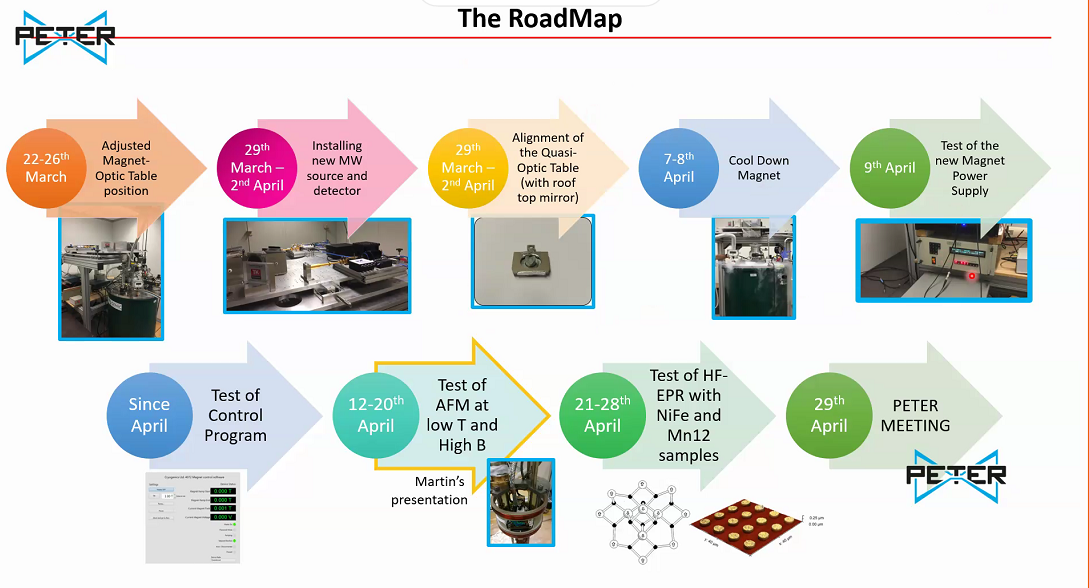 Test carried out on a pellet of material – signal present but noisyExperiments planned with the single antennaAlisa is coming to USTUTT next weekUpdate on tip fabrication – Elisaveta (NGU) – see picture below8 glass fiber tipsElisaveta polished the tips and deposited Ti/AuDiscussion with Martin Hrtoň (simulations) – Martin should send presentationThese tips are in Stuttgart ready for measurements 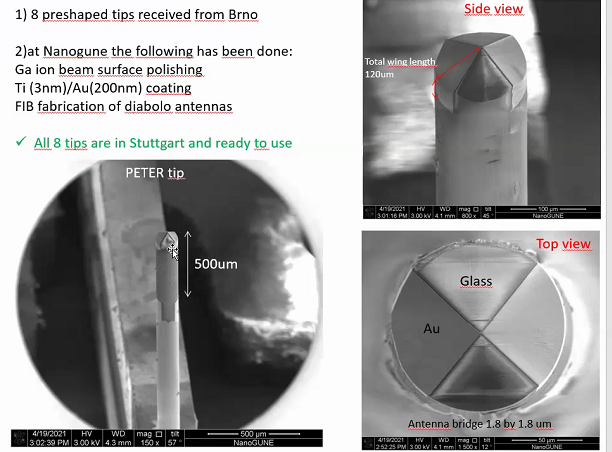 Update on AFM measurements – Martin Konečný (see presentation)Rotary pump from the He recovery line causing vibrations (around Christmas)Improved by adding a check valve, new pipe, and overall stabilisation of the systemFirst scan measurement with the PETER probe (old, imperfect one, cca 200 nm Au layer on the tip)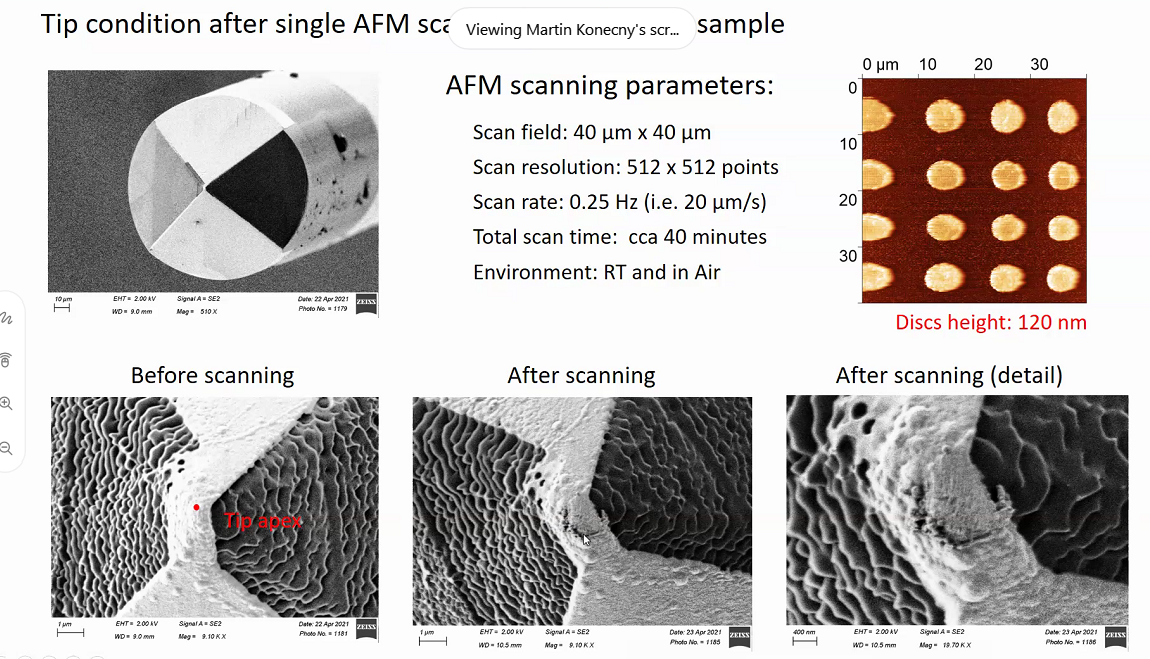 RH: gold tip has generally bigger wear than Pt/Ir tipsQuality of image comparable with commercial Akyiama probeUpdate on probes fabrication – BrnoTŠ: notified Elisaveta that there should be 5 tips from Brno incoming to NGU soonZN: there should be about 20 probes by JuneUpdate on samples – Jiří Liška (presentation)Peter Kepič worked on the permalloy disc samples (spin coating + EBL) – ready for shipment to USTUTTJL plans to fabricate Cu/phtalocyanine discs – optimisation in progress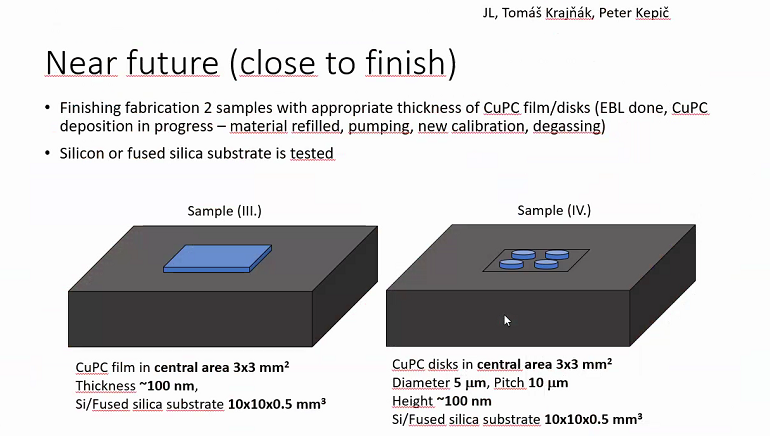 To do:Alisa plans to do checks and calibrations of signal modulations next weekRH is available to dial in for remote consultationMartin Konečný will take a summer break but will resume his work in Stuttgart in AugustNext meeting: 21. May (Friday) at 14:00 (13:00 London time)